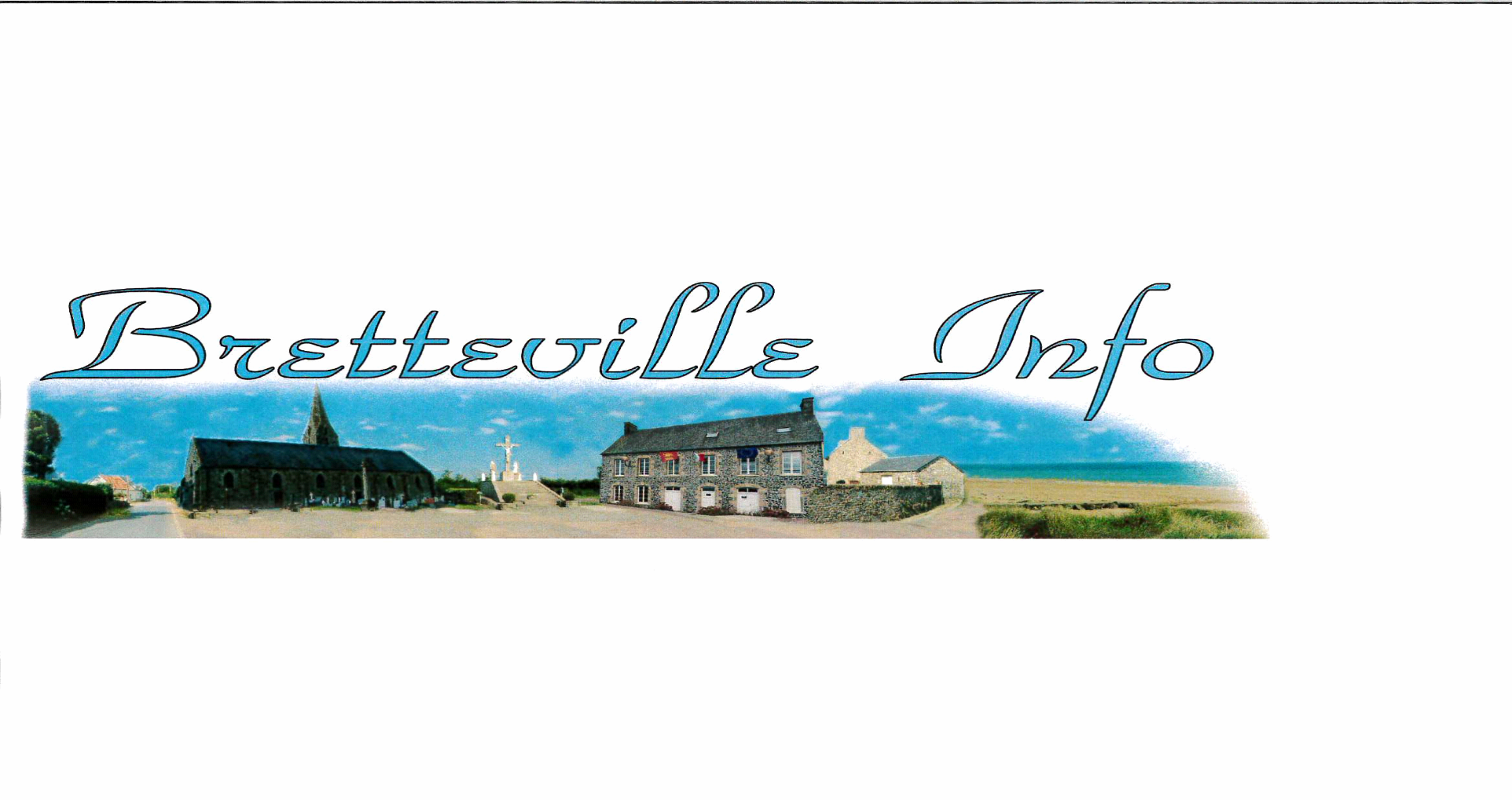 COMMISSIONS COMMUNALES - M. Guy CLOSET, Mme Isabelle EVE, M. Guy ADAM, M. Daniel BERARD, M. Jean-Louis ADDE, M. Jean-Pierre LEHADOUEY, Mme Géraldine VALOGNES, M. Gaëtan LE CORVEC, Mme Florence LEQUERTIER, Mme Wandellina POULAILLER, Mme Maryvonne ENAULTM. Guy ADAM, M. Guy CLOSET, , M. Jean-Louis ADDE, M. Jean-Pierre LEHADOUEY, Mme Géraldine VALOGNES, Mme Florence LEQUERTIER, Mme Wandellina POULAILLERMme Isabelle EVE, Mme Wandellina POULAILLER, Mme Maryvonne ENAULTMme Isabelle EVE, M. Gaëtan LE CORVEC, Mme Florence LEQUERTIER, Mme Wandellina POULAILLER, Mme Maryvonne ENAULTMme Isabelle EVE, M. Gaëtan LE CORVEC, Mme Wandellina POULAILLER, Mme Maryvonne ENAULTM. Guy ADAM, M. Guy CLOSET, , M. Gaëtan LE CORVECMme Isabelle EVE, Mme Géraldine VALOGNESM. Guy CLOSET, M. Daniel BERARD, M. Jean-Pierre LEHADOUEY, M. Guy ADAM, M. Jean-Louis ADDE, M. Gaëtan LE CORVEC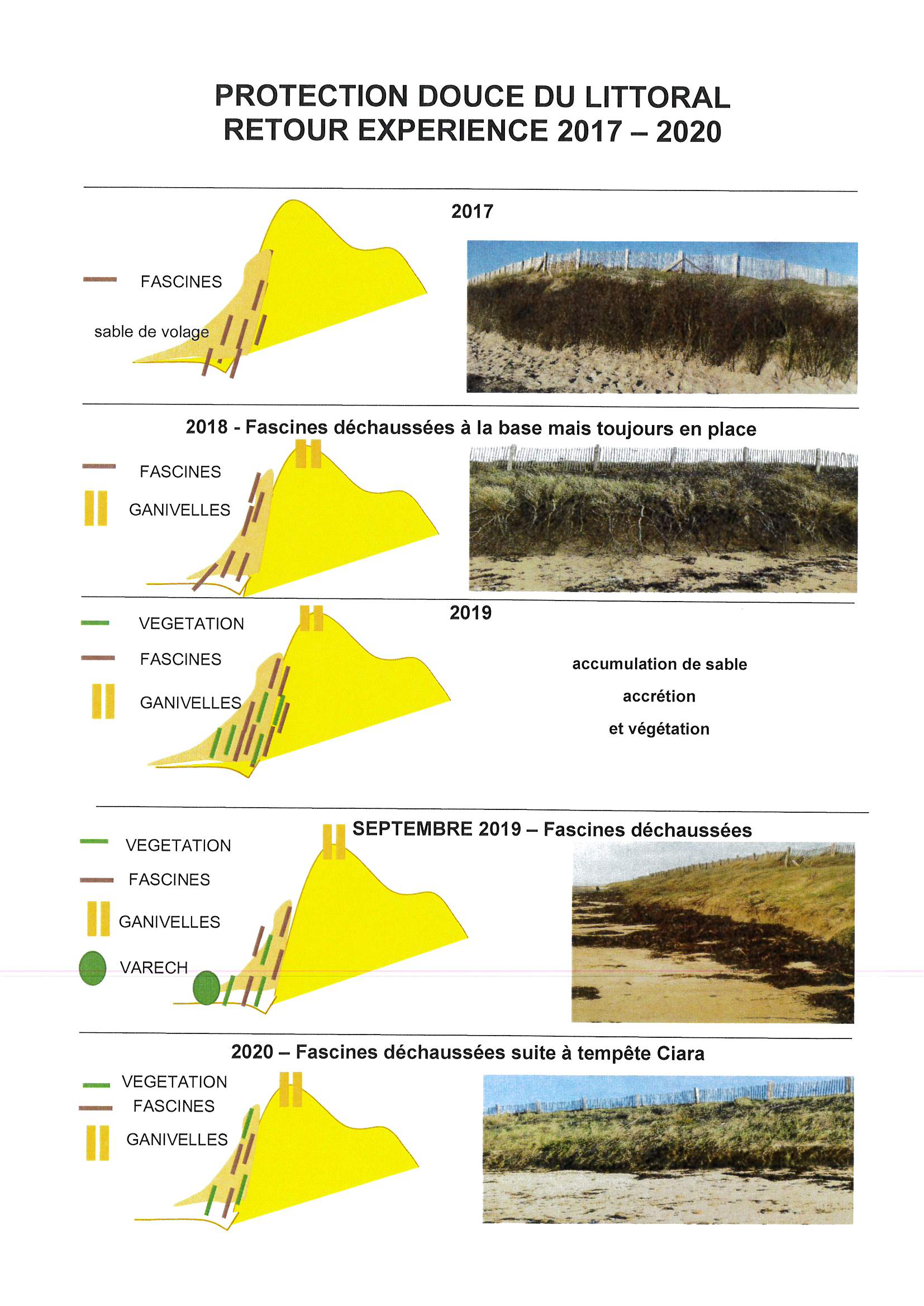 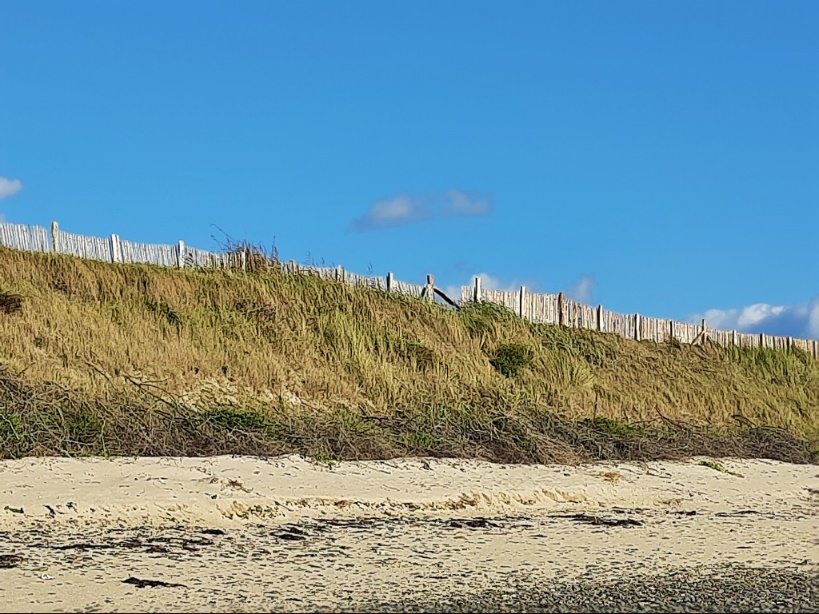 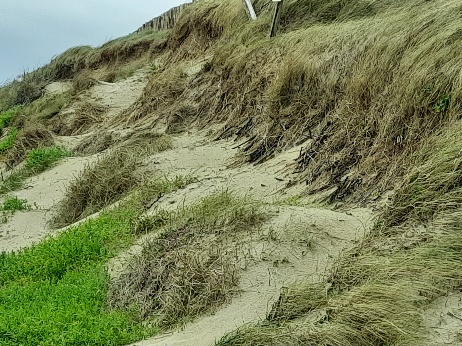 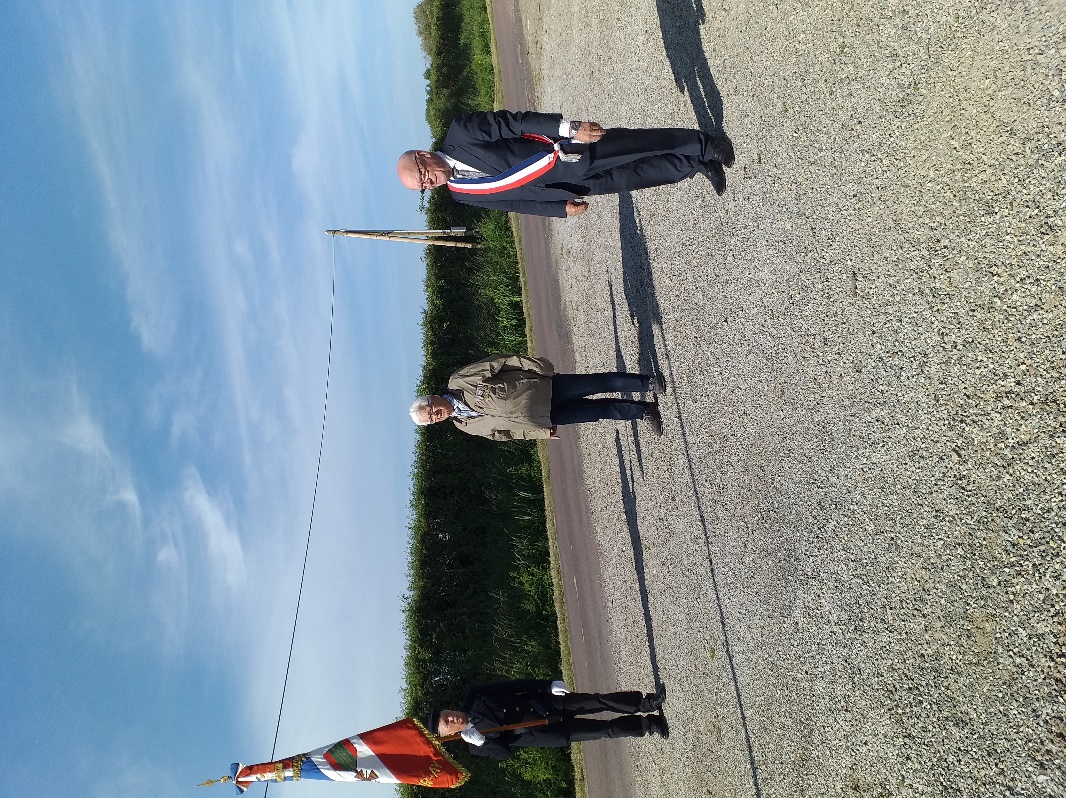 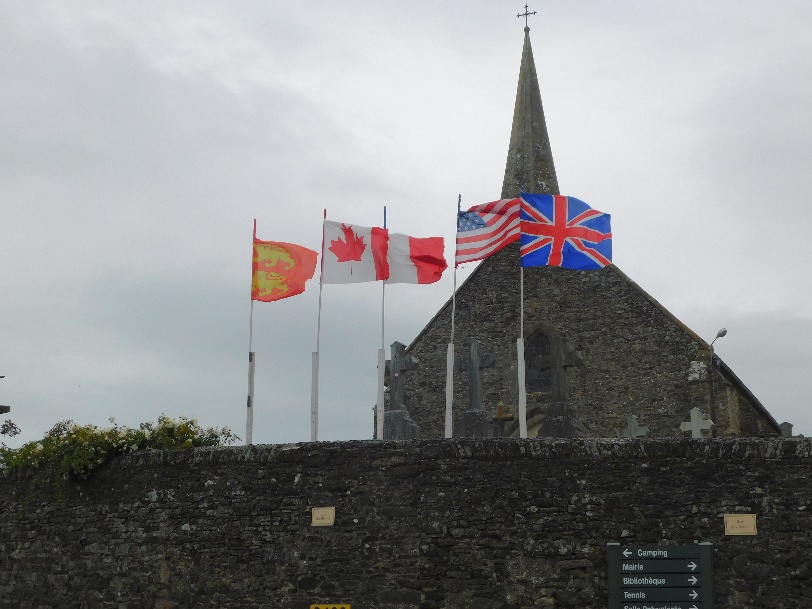 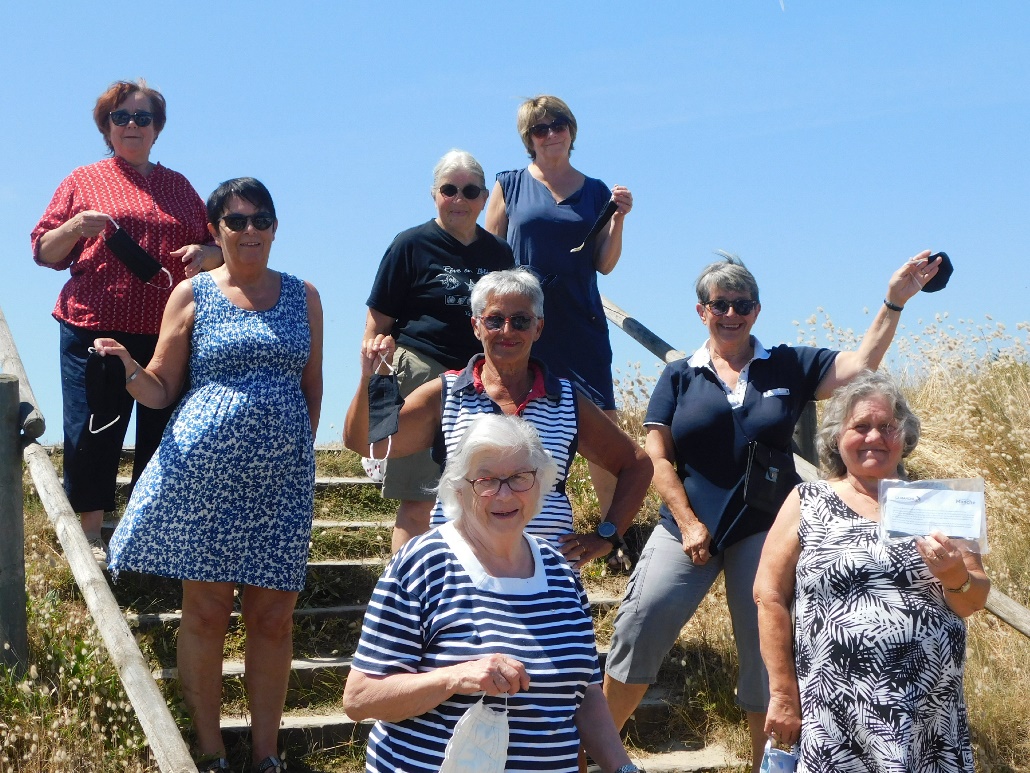 DECES 31/01 Simone SAINT-LO            23/04 Fréya QUENAULT            27/07 Marie ADAM      13/02 Chantal LAMY                  24/04 René LEGUELTEL            07/08 Francis LEBREUILLY16/03 Thierry LECONTE            07/05 Nadine LORY                     02/10 Jean-Yves MARIE21/03 Auguste JOUXTEL           23/05 Gisèle BAZIRE                   02/11 Gilles VAVASSEURNAISSANCE :  Le 20 mai 2020 Navy COULON